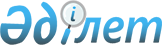 Об установлении ставок платы за размещение наружной рекламы на территории
города Жезказгана на 2010 год
					
			Утративший силу
			
			
		
					Решение Жезказганского городского маслихата Карагандинской области от 22 декабря 2009 года N 19/224. Зарегистрировано Управлением юстиции города Жезказган Карагандинской области 28 января 2010 года N 8-2-104. Утратило силу - решением Жезказганского городского маслихата Карагандинской области от 5 апреля 2010 года N 22/269      Сноска. Утратило силу решением Жезказганского городского маслихата Карагандинской области от 05.04.2010 N 22/269.

      В соответствии с Кодексом Республики Казахстан от 10 декабря 2008 года "О налогах и других обязательных платежах в бюджет (Налоговый кодекс)" Жезказганский городской маслихат РЕШИЛ:



      1. Установить ставки платы за размещение наружной рекламы на территории города Жезказгана на 2010 год согласно приложению.



      2. Признать утратившим силу решение городского маслихата от 14 апреля 2009 года N 13/157 "Об установлении ставок платы за размещение наружной рекламы на территории города Жезказгана на 2009 год" (зарегистрированное управлением юстиции города Жезказгана N 8-2-84 от 19 мая 2009 года и опубликовано в газете "Жезказганская правда" N 41 (115) от 10 июня 2009 года).



      3. Данное решение вводится в действие по истечении десяти дней после официального опубликования.



      4. Контроль за исполнением данного решения возложить на постоянные комиссии городского маслихата.      Председатель сессии                        Н. Ярмак      Секретарь

      городского маслихата                       К. Абдиров      Согласовано:      Начальник

      государственного учреждения

      "Налогового управления

      по городу Жезказган"                       Б.Д. Ахметов

      22.12.2009 г.

Приложение

к решению городского Маслихата

от 22 декабря 2009 года N 19/224 

Ежемесячные ставки платы за размещение объектов наружной (визуальной) рекламы на территории города Жезказган
					© 2012. РГП на ПХВ «Институт законодательства и правовой информации Республики Казахстан» Министерства юстиции Республики Казахстан
				N п/пСтавка платы (за одну сторону) (МРП)1.На недвижимых объектах:На недвижимых объектах:1.1Указатели, вывески, информационные щиты площадью до 2 квадратных метров (за один объект)11.2.Лайтбоксы (сити-формата)21.3.Рекламно-информационные объекты площадъю:1.3.1.от 2 до 5 квадратных метров31.3.2.от 5 до 10 квадратных метров51.3.3от 10 до 20 квадратных метров101.3.4.от 20 до 30 квадратных метров151.3.5.от 30 до 50 квадратных метров201.3.6от 50 до 70 квадратных метров301.3.7.свыше 70 квадратных метров501.4Надкрышные неоновые рекламные конструкции (светодинамические панно или объемные неоновые буквы):1.4.1.до 30 квадратных метров201.4.2.свыше 30 квадратных метров301.5.Реклама на палатках, тентах, шатрах, навесах, зонтах, флагах, вымпелах, штандартах:1.5.1.до 5 квадратных метров11.5.2от 5 до 10 квадратных метров11.5.3.свыше 10 квадратных метров21.6.Реклама на киосках и павильонах временного типа:1.6.1.до 2 квадратных метров11.6.2.от 2 до 5 квадратных метров11.6.3.от 5 до 10 квадратных метров21.6.4.свыше 10 квадратных метров41.7.выносные рекламные конструкции (штендеры)52.На движимых объектах:На движимых объектах:2.1.Реклама на внешней стороне транспортного средства (за одну единицу):2.1.1.на автобусах, троллейбусах, трамваях, грузовых, специальных автомобилях (грузоподъемностью более 1,5 тонны), самоходных машинах и механизмах42.1.2.на микроавтобусах, такси, легковых автомобилях (грузоподъемностью до 1,5 тонны)22.2.Реклама на конструкциях, установленных на автотранспортном средстве (панно, щиты, лайтбоксы и т.п.) за одну сторону:2.2.1.до 2 квадратных метров22.2.2.до 5 квадратных метров102.2.3.от 5 до 10 квадратных метров252.2.4.от 10 до 20 квадратных метров252.2.5.от 20 до 40 квадратных метров452.2.6.свыше 40 квадратных метров40